                      SHAVKAT 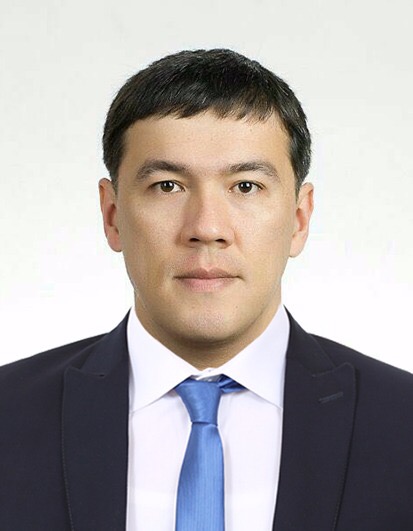 Email: shavkat.369688@2freemail.com Nationality: Uzbekistan PERSONAL SUMMARYI come with 10 years of experience Retail and Customer Service in USA, RUSSIA , KOREA And UZBEKISTAN. I am looking for a position where I can advance in my career and contribute to the growth of the company I work for through my experience and hard work. LANGUAGESEnglish (Fluent)                                       Turkish (Fluent)Russian (Fluent)                                      German (Fluent) Korean (Fluent)                                       Uzbek (Native)                                                                                                        EXPERIENCE                  Sales Assistant   -    “Kumdo universal” Ltd , Seoul, Korea                                                                               Conduct market research to identify selling possibilities and evaluate customer needsActively seek out new sales opportunities through cold calling, networking and social mediaSet up meetings with potential clients and listen to their wishes and concernsPrepare and deliver appropriate presentations on products/ services                    Sales Assistant – “Dairy production” , California , USAVisiting potential customers for new business and developing and maintaining relationshipsMaking accurate cost calculations to provide customers with quotationsNegotiating the terms of an agreement with a view to closing sales                     Sales Representative  –  ‘SKAZKA’ Boutique, Moscow, RussiaProvide professional till point service to close the sale and offer the customers an overall enjoyable shopping experience. Handle customer complaints professionally and escalate any serious issues to the Manager for suitable resolution. Maintain an up-to-date database of customers visiting the store. Communicate to the customers the information on special offers/sales promotion events.             Waiter   -    ASIA Hotel, Tashkent, UZBEKISTANPreparing tables for a mealPresent menus to patrons and answer questions about menu itemsTaking customers' ordersServing drinks and foodCleaning up before, after and during servings in a restaurantEnsure minimum wastage, spoilage of food and drink.EDUCATION                    Uzbek State World Languages University,   Bachelors degree.Thank you for taking the time to consider this application and I look forward to hearing from you in the near future.Yours sincerely,Shovkat.